Národní památkový ústav,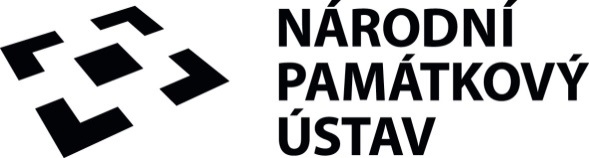 územní památková správa v PrazeCENOVÝ VÝMĚR VSTUPNÉHO 2020Zámek BřezniceVstupné na jednotlivé prohlídkové okruhyCeny jsou uvedeny v korunách za osobuSnížené vstupné je poskytováno:Vstupné zdarma – platí pouze pro základní okruh a je poskytováno:Vstupné zdarma - platí pro výběrové a individuální okruhy a je poskytováno:Skupinové vstupné:Vstupné mimo návštěvní dobu objektu:                                                                                         Ostatní služby:Platný od 1.3.2020česky/ cizojazyčněčesky/ cizojazyčněčesky/ cizojazyčnězákladnísníženérodinnéZákladní okruh:I. návštěvní okruh – zámecké interiéry130/20090/140340/530Výběrový okruh:II. návštěvní okruh – zámecké zbrojnice110/17080/120290/450I + návštěvní okruh – zámecké interiéry rozšířené o hodovní sál a Lokšanskou knihovnu160/240              110/170420/640Kaple Neposkvrněného početí Panny Marie40/6030/50100/160Renesanční okruh - Dvě svatby a jedna grafika8060210I. + II. návštěvní okruh – celým zámkem200/300140/210530/800Individuální okruh:Výstava Tajemné bytosti brdských lesů5040130dětem od 6 do 18 letode dne narozenin uvedeného věku do dne narozenin uvedeného věkudržitelům platné karty a studentům od 18 do 26 letISIC, EYCA, po předložení studentského průkazu, nebo potvrzení o studiu, nebo po předložení soupisu potvrzeného školouseniorům po dovršení věku 65 letode dne 65. narozenin včetně, po předložení dokladu (občanský průkaz, pas apod.)rodinám – rodinné vstupné2 rodiče + max. 3 děti do 15 letdětem do dovršení věku 6 letmimo organizované skupiny držitelům průkazu ZTP, držitelům průkazu ZTP/P a průvodcům držitelů průkazu ZTP/Ppo předložení průkazudržitelům karet ICOMOS po předložení průkazupedagogickému doprovodu a dozoru organizovaných skupin dětí v počtu 1 osoba doprovodu na skupinu 10 dětíprůvodcům CK s předem rezervovanými skupinamiv počtu max. 1 průvodce na skupinu o min. 15 osobáchdržitelům zaměstnaneckých průkazů NPÚpo předložení průkazu, pracovník + max. 3 rodinní příslušnícidržitelům průkazů „Náš člověk“ (vč. průkazu bývalého zaměstnance NPÚ) vydaných generálním ředitelstvím NPÚpo předložení průkazuzaměstnancům Ministerstva kultury a jeho příspěvkových organizací, kteří se prokáží průkazem dané organizace opatřeného fotografií držitele a přelepkou MKnárok na volný vstup + další 3 osoby bez ohledu na věk nebo jakékoliv další vazbydržitelům volných vstupenek vydaných generálním ředitelstvím NPÚpo předložení volné vstupenkynovinářůmpři pracovní návštěvě a pouze po předchozí akreditaci u správy památkového objektujednorázový šestý vstup zdarma účastníkům věrnostního programupokud na něj získají nárok splněním podmínek věrnostního programuv jednotlivých výjimečných případecho poskytnutí vstupu zdarma rozhoduje ředitel ÚPS dětem do dovršení věku 6 letmimo organizované skupiny průvodcům držitelů průkazu ZTP/Ppo předložení průkazupedagogickému doprovodu a dozoru organizovaných skupin dětí v počtu 1 osoba doprovodu na skupinu 10 dětíprůvodcům CK s předem rezervovanými skupinamiv počtu 1 průvodce na skupinu o min. 15 osobáchdržitelům zaměstnaneckých průkazů NPÚpo předložení průkazu, pracovník + max. 3 rodinní příslušnícidržitelům průkazů „Náš člověk“ (vč. průkazu bývalého zaměstnance NPÚ) vydaných generálním ředitelstvím NPÚpo předložení průkazunovinářůmpři pracovní návštěvě a pouze po předchozí akreditaci u správy památkového objektujednorázový šestý vstup zdarma účastníkům věrnostního programupokud na něj získají nárok splněním podmínek věrnostního programuv jednotlivých výjimečných případecho poskytnutí vstupu zdarma rozhoduje ředitel ÚPS Prohlídkový okruh:se vstupem zdarmaskupina 15 osob a víceI. návštěvní okruh – zámecké interiéry20neII. návštěvní okruh – zámecké zbrojniceneneI + návštěvní okruh – zámecké interiéry rozšířené o hodovní sál a Lokšanskou knihovnuneneKaple Neposkvrněného početí Panny MarieneneI. + II. návštěvní okruh – celým zámkemneneRenesanční okruh - Dvě svatby a jedna grafikaneneVýstava Tajemné bytosti brdských lesůneneProhlídkový okruh:pouze základní vstupné - českyI. návštěvní okruh – zámecké interiéry260II. návštěvní okruh – zámecké zbrojnice220I + návštěvní okruh – zámecké interiéry rozšířené o hodovní sál a Lokšanskou knihovnu320sleva na výběrový prohlídkový okruh: Renesanční okruh – Dvě svatby a jedna grafikana Renesanční okruh – Dvě svatby a jedna grafika je poskytována sleva na základním vstupném v hodnotě 20,-Kč na osobu při zakoupení vstupenky (základní a rodinné vstupné) na I. návštěvní okruh zámku Březnice sleva na prohlídku objektu synagogy v Březnicido objektu synagogy v Březnici je poskytována sleva na základním vstupném v hodnotě 20,-Kč na osobu po předložení vstupenky (základní a rodinné vstupné) z prohlídkového okruhu zámku Březnice a naopak (neplatí pro individuální okruhy)                       Národní památkový ústav,         Národní památkový ústav,                          státní zámek Březniceúzemní památková správa v Praze                             Ing. Robert Barták             Mgr. Dušan Michelfeit               vedoucí správy památkového objektuředitel územní památkové správy v Praze